СОВЕТ НАРОДНЫХ ДЕПУТАТОВВЕРХНЕМАМОНСКОГО СЕЛЬСКОГО ПОСЕЛЕНИЯВЕРХНЕМАМОНСКОГО МУНИЦИПАЛЬНОГО РАЙОНАВОРОНЕЖСКОЙ ОБЛАСТИРЕШЕНИЕот 07 февраля 2017г. № 2------------------------------------------с. Верхний МамонО прогнозируемом плане приватизации муниципального имущества Верхнемамонского сельского поселения Верхнемамонского муниципального района Воронежской области на 2017 годВ соответствии со статьями 10, 13 Федерального закона от 21.12.2001 № 178-ФЗ «О приватизации государственного и муниципального имущества», статьями 27, 49 Устава Верхнемамонского сельского поселения Верхнемамонского муниципального района Воронежской областиСовет народных депутатов Верхнемамонского сельского поселенияРЕШИЛ:1. Утвердить перечень муниципального имущества Верхнемамонского сельского поселения Верхнемамонского муниципального района Воронежской области, подлежащего приватизации в 2017 году, согласно приложению.2. Опубликовать настоящее решение в официальном периодическом печатном издании «Информационный бюллетень Верхнемамонского сельского поселения Верхнемамонского муниципального района Воронежской области».3. Настоящее решение вступает в силу со дня его официального опубликования.Глава Верхнемамонскогосельского поселения						В.И.Сайгаковжение         Приложение к решению Совета народных депутатов Верхнемамонского сельского поселения от 07.02.2017  №2Переченьмуниципального имущества Верхнемамонского сельского поселения Верхнемамонского муниципального района Воронежской области, подлежащего приватизации в 2017 году№ п/пНаименование и основные характеристики имуществаКадастровый номерАдрес местонахожденияСпособ приватизации1.Земельный участок   36:06:0100011:443с. Верхний Мамон, пер.22 Партсъезда, 1аукцион2.Нежилое здание  36:06:0100011:454с. Верхний Мамон, пер.22 Партсъезда, 1аукцион3. Земельный участок  36:06:0100001:256с. Верхний Мамон, ул. Октябрьскаяаукцион4.Земельный участок36:06:0100001:270с. Верхний Мамон, ул. Октябрьскаяаукцион5. Земельный участок36:06:0100022:156с. Верхний Мамон, ул. Площадь Октябрьскаяаукцион6.Земельный участок36:06:0100022:157с. Верхний Мамон, ул. Транспортнаяаукцион7.Земельный участок36:06:0100016:772с. Верхний Мамон, ул. Дорожнаяаукцион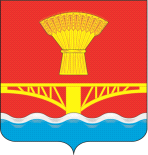 